Ludzie na całym świecie wykonują przeróżne zawody. Każdy z nas odznacza się jakimiś predyspozycjami do wykonywania określonych specjalności. Mamy przecież swoje ciekawe zainteresowania, ulubione zajęcia.Synonimami słowa zawód są dla przykładu: profesja, specjalność, zajęcie, fach, rzemiosło.Spróbujmy się przyjrzeć odpowiednikom nazw zawodów w języku angielskim.A Ty? Czy zastanawiasz się nad wyborem przyszłego zawodu?Może marzysz o swoim ulubionym zajęciu?Powodzenia w nauce!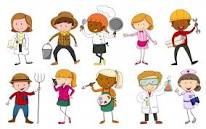 Karta pracy pozwala rozwijać kompetencje kluczowe w zakresie porozumiewania się w języku ojczystym, porozumiewania się w języku obcym, umiejętności uczenia się.Autor: Hubert K.                JĘZYK POLSKI                JĘZYK ANGIELSKIarchitektarchitectlekarzdoctor, physiciannaukowiecscientistinżynierengineerartystaartistartysta malarzpaintermuzykmusicianprojektantdesignerkompozytorcomposernauczycielteacherpoetapoetpowieściopisarznovelistpisarzwriterksięgowyaccountant, bookkeeperdziennikarzjournalistpolicjantpolicemanlistonoszmailmankierowcadriverfotografphotographerarcheologarcheologistpolitykpoliticianchirurgsurgeonogrodnikgardenerprawniklawyerdyrektor szkołyheadmaster, principalaktor/aktorkaactor/actressrzeźbiarzsculptorśpiewak/piosenkarzsingerdyrygentconductor                JĘZYK POLSKI                JĘZYK ANGIELSKIpianistapianistreżyserdirectorfryzjerhairdresserkrawiectailorszewcshoemakerelektrykelectricianportierdoormanrolnikfarmerkosmetyczkabeauticianpiekarzbakerhydraulikplumberkelnerwaitergórnikminerstrażakfiremanpilotpilotmarynarzsailorpielęgniarkanurseweterynarzveterinariankowalsmithkucharzcook